Madrid, 22 de septiembre de 2020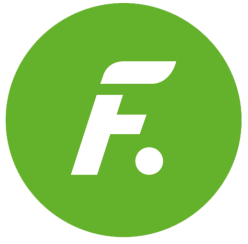 PROGRAMACIÓN DE FDF PARA EL MIÉRCOLES 23 DE SEPTIEMBREEsta programación podrá sufrir modificaciones en función de la actualidad.23/09/2020MIÉRCOLESFDFH.PrevCalf.ProgramaEp./Serie8:10TPMEJOR LLAMA A KIKO328:45TPLOS SERRANO: 'MILLION DOLLAR GROGUI'6410:30+12AÍDA: 'ESTE MUERTO ESTÁ MUY MUERTO'9711:35+12AÍDA: 'ESPERANZA SOUTH STORY'10012:45+12LA QUE SE AVECINA: 'UNA VEJACIÓN DE JUJU, UNA FURIA FURIBUNDA Y UNA FRENTE CON GOTELÉ'10814:55+16LA QUE SE AVECINA: 'UN APRENDIZ DE EMPOTRADOR, UN MARTIRIO REDENTOR Y UN BODERLINE EN APUROS'14817:00+7ANCLADOS: 'UN FUNERAL SIN MUERTE'518:20TPOREGÓN TV42719:05+7CÁMERA CAFÉ (SIN CAFEÍNA)40519:35+7CÁMERA CAFÉ (SIN CAFEÍNA)40720:00+12EL CLUB DE LOS MANDANGAS: 'RAQUEL'720:15+12LA QUE SE AVECINA: 'UN BEACH CLUB, UN ZAHORÍ DE PUEBLO Y UNA VECINA SIN VAGINA'11622:30+12CINE: '2 FAST 2 FURIOUS: A TODO GAS 2'Título original: '2 FAST 2 FURIOUS'Int.: Paul Walker, Tyrese Gibson, Eva MendesDtor.: John SingletonEE.UU./ACCIÓN//2003Sinopsis: el agente del FBI Brian O'Connor cayó en desgracia al ver su lealtad puesta a prueba en su anterior trabajo, el mundo de las carreras ilegales de Los Angeles. La decisión de O’Connor le permitió conservar su honor, pero le hizo perder su insignia y toda posibilidad de rehabilitarse. Ahora ha pasado el tiempo, O’Connor está en otra ciudad y tiene una última oportunidad. A los federales de Miami les está costando mucho detener a Carter Vellone, un empresario que utiliza su negocio como tapadera para un cartel internacional de blanqueo de dinero. Aduanas lleva un año sometiendo a Verone a una estricta vigilancia y lo único que han podido establecer es su relación con las carreras callejeras ilegales. El tiempo se acaba y los agentes deciden llamar a O’Connor para que haga lo que sabe hacer mejor que nadie: volver a infiltrarse. Pero antes pone algunas condiciones para aceptar la misión que puede permitirle recuperar su insignia.0:30+12LA QUE SE AVECINA: 'UN TIBURÓN, UN DESAHUCIO Y LAS GAMBAS DEL APOCALIPSIS'742:15+12LA QUE SE AVECINA: 'UN PHOSKITO, UN DETECTIVE LEÓN Y UNA QUISQUILLA A BABOR'753:35+12LA QUE SE AVECINA: 'UNA APUESTA, QUINIENTAS CUCARACHAS Y UNA ASISTENTA'214:45+18EL HORÓSCOPO DE ESPERANZA GRACIA14:50TPMEJOR LLAMA A KIKO315:20TPMIRAMIMÚSICA15:40TPLA TIENDA EN CASA1